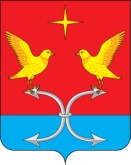 АДМИНИСТРАЦИЯ СПЕШНЕВСКОГО СЕЛЬСКОГО ПОСЕЛЕНИЯКОРСАКОВСКОГО РАЙОНА ОРЛОВСКОЙ ОБЛАСТИПОСТАНОВЛЕНИЕ15 сентября 2017 года.                                                                        № 20                      д. Голянка                                                                           О внесении изменений в постановление администрации  Спешневского сельского поселения Корсаковского района от 18 апреля 2012 года № 13-1     «Об утверждении административного регламента предоставления муниципальной услуги «Совершение нотариальных действий администрацией Спешневского сельского поселения»В связи с приведением в соответствие с действующим законодательством нормативно-правового акта Спешневского сельского поселения Корсаковского района  п о с т а н о в л я ю:1. Пункт 2.6 Административного регламента предоставления муниципальной услуги «Совершение нотариальных действий администрацией Спешневского сельского поселения Корсаковского района Орловской области» дополнить следующими подпунктами 1; 2; 3; 3.1; 4; 5; 6; 7; 8; 8.1; 9; 10; 11; 12; 13; 14; 15; 16; 17; 18.- если иное не предусмотрено нормативными правовыми актами, определяющими порядок предоставления муниципальных услуг, положения пункта 2.6 не распространяются на следующие документы, представляемые в форме документа на бумажном носителе или в форме электронного документа:1) документы, удостоверяющие личность гражданина Российской Федерации, в том числе военнослужащих, а также документы, удостоверяющие личность иностранного гражданина, лица без гражданства, включая вид на жительство и удостоверение беженца;2) документы воинского учета;3) свидетельства о государственной регистрации актов гражданского состояния, выданные компетентными органами иностранного государства, и их нотариально удостоверенный перевод на русский язык;3.1) свидетельства об усыновлении, выданные органами записи актов гражданского состояния или консульскими учреждениями Российской Федерации;4) документы, подтверждающие предоставление лицу специального права на управление транспортным средством соответствующего вида;5) документы, подтверждающие прохождение государственного технического осмотра (освидетельствования) транспортного средства соответствующего вида;6) документы на транспортное средство и его составные части, в том числе регистрационные документы;7) документы о трудовой деятельности, трудовом стаже и заработке гражданина, а также документы, оформленные по результатам расследования несчастного случая на производстве либо профессионального заболевания;8) документы об образовании и (или) о квалификации, об ученых степенях и ученых званиях и документы, связанные с прохождением обучения, выдаваемые организациями, осуществляющими образовательную деятельность;8.1) документы об образовании и (или) о квалификации, об ученых степенях и ученых званиях, выдаваемые военными профессиональными образовательными организациями и военными образовательными организациями высшего образования, а также выданные в 1992 - 1995 годах организациями, осуществляющими образовательную деятельность на территории Российской Федерации.9) справки, заключения и иные документы, выдаваемые организациями, входящими в государственную, муниципальную или частную систему здравоохранения;10) документы Архивного фонда Российской Федерации и другие архивные документы в соответствии с законодательством об архивном деле в Российской Федерации, переданные на постоянное хранение в государственные или муниципальные архивы;11) документы, выданные (оформленные) органами дознания, следствия либо судом в ходе производства по уголовным делам, документы, выданные (оформленные) в ходе гражданского или административного судопроизводства либо судопроизводства в арбитражных судах, в том числе решения, приговоры, определения и постановления судов общей юрисдикции и арбитражных судов;12) учредительные документы юридического лица, за исключением представления таких документов для осуществления государственного кадастрового учета и (или) государственной регистрации прав на объекты недвижимости;13) решения, заключения и разрешения, выдаваемые органами опеки и попечительства в соответствии с законодательством Российской Федерации об опеке и попечительстве;14) правоустанавливающие документы на объекты недвижимости, права на которые не зарегистрированы в Едином государственном реестре недвижимости;15) документы, выдаваемые федеральными государственными учреждениями медико-социальной экспертизы;16) удостоверения и документы, подтверждающие право гражданина на получение социальной поддержки, а также документы, выданные федеральными органами исполнительной власти, в которых законодательством предусмотрена военная и приравненная к ней служба, и необходимые для осуществления пенсионного обеспечения лица в целях назначения и перерасчета размера пенсий;17) документы о государственных и ведомственных наградах, государственных премиях и знаках отличия;18) первичные статистические данные, содержащиеся в формах федерального статистического наблюдения, предоставленных юридическими лицами или индивидуальными предпринимателями.2. Подпункт  3, 3.1 Административного регламента вступает в силу с 1 января 2018 года, за исключением подпунктов 8, 8.1 п. 2.6 настоящего регламента.3. Подпункт  8 настоящего Административного регламента вступает в силу с 1 января 2020 года.4. Подпункт 8.1 настоящего Административного регламента вступает в силу с 1 января 2021 года.5. Обнародовать настоящее постановление на доске объявлений администрации сельского поселения и сайте администрации Корсаковского района.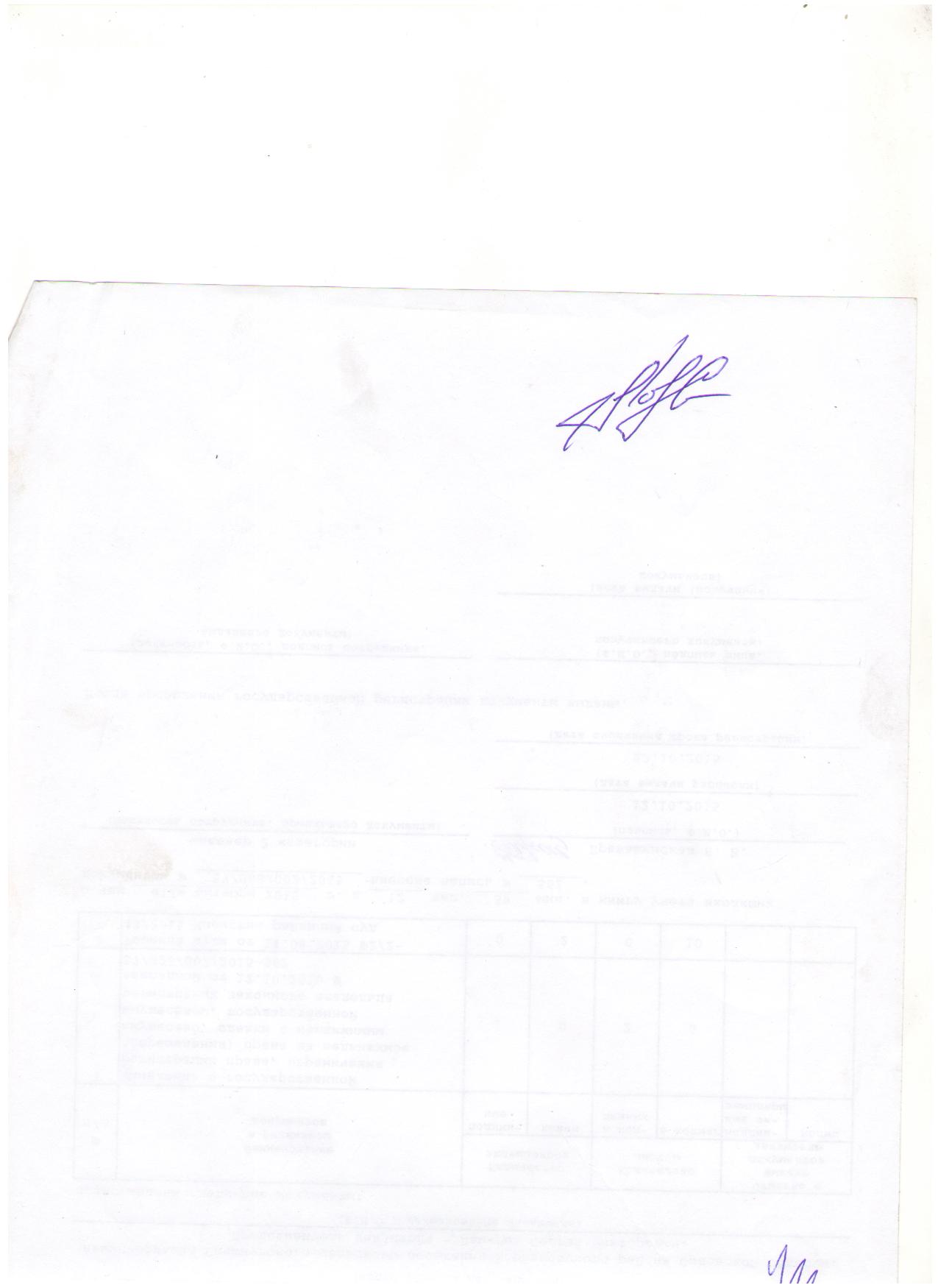 Глава сельского поселения  				                            С. В. Лемягов 